O B J E D N Á V K Ačíslo :  328/2023ObjednatelObjednatelIČO:IČO:00064289DIČ:CZ00064289CZ00064289CZ00064289CZ00064289CZ00064289CZ00064289CZ00064289CZ00064289CZ00064289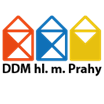 Dům dětí a mládeže hlavního města PrahyDům dětí a mládeže hlavního města PrahyDům dětí a mládeže hlavního města PrahyDům dětí a mládeže hlavního města PrahyDům dětí a mládeže hlavního města PrahyDům dětí a mládeže hlavního města PrahyDům dětí a mládeže hlavního města PrahyDům dětí a mládeže hlavního města PrahyDům dětí a mládeže hlavního města PrahyDům dětí a mládeže hlavního města PrahyDům dětí a mládeže hlavního města PrahyDům dětí a mládeže hlavního města PrahyDům dětí a mládeže hlavního města PrahyKarlínské náměstí 7Karlínské náměstí 7Karlínské náměstí 7Karlínské náměstí 7Karlínské náměstí 7Karlínské náměstí 7Karlínské náměstí 7Karlínské náměstí 7186 00  Praha186 00  Praha186 00  Praha186 00  Praha186 00  Praha186 00  PrahaDodavatelDodavatelIČO:00499099DIČ:CZ00499099Prázdninová škola Lipnice, z. s.Prázdninová škola Lipnice, z. s.Prázdninová škola Lipnice, z. s.Prázdninová škola Lipnice, z. s.Prázdninová škola Lipnice, z. s.Prázdninová škola Lipnice, z. s.Bankovní spojeníBankovní spojeníJaromírova 80/51Jaromírova 80/51Jaromírova 80/51Jaromírova 80/51Jaromírova 80/51Jaromírova 80/51Číslo účtuČíslo účtu/////NusleNusleNusleNusleNusleNusle128 00  Praha128 00  Praha128 00  Praha128 00  Praha128 00  Praha128 00  PrahaObjednáváme:Objednáváme:Objednáváme:Kurz KašíkKurz KašíkKurz KašíkKurz KašíkKurz KašíkKurz KašíkKurz KašíkKurz KašíkKurz KašíkKurz KašíkKurz KašíkKurz Kašík
Objdnáváme u vás kurz Certifikovaný výcvik metod zážitkové pedagogiky

cena celkem včetně DPH 78000,-Kč









Objednávka bude zveřejněna ve veřejně přístupné elektronické databázi smluv.

Akceptovaná objednávka nabývá účinnosti nejdříve dnem uveřejnění v registru 
smluv.
Plnění předmětu této objednávky před její účinností se považuje za plnění podle 
této akceptované objednávky a 
práva a povinnosti z ní vzniklé se řídí touto objednávkou.
                                
Akceptace objednávky            
Tuto objednávku akceptujeme v celém rozsahu.    

                                
Dne:   6.10.2023                         jméno: Zdenka Holubcová
                                
                             




Středisko:                      Karlínské Spektrum                        
Objednávku vystavil:            Barbora Čížková 
Objednávku schválil:            Ing. Mgr. Libor Bezděk
Objdnáváme u vás kurz Certifikovaný výcvik metod zážitkové pedagogiky

cena celkem včetně DPH 78000,-Kč









Objednávka bude zveřejněna ve veřejně přístupné elektronické databázi smluv.

Akceptovaná objednávka nabývá účinnosti nejdříve dnem uveřejnění v registru 
smluv.
Plnění předmětu této objednávky před její účinností se považuje za plnění podle 
této akceptované objednávky a 
práva a povinnosti z ní vzniklé se řídí touto objednávkou.
                                
Akceptace objednávky            
Tuto objednávku akceptujeme v celém rozsahu.    

                                
Dne:   6.10.2023                         jméno: Zdenka Holubcová
                                
                             




Středisko:                      Karlínské Spektrum                        
Objednávku vystavil:            Barbora Čížková 
Objednávku schválil:            Ing. Mgr. Libor Bezděk
Objdnáváme u vás kurz Certifikovaný výcvik metod zážitkové pedagogiky

cena celkem včetně DPH 78000,-Kč









Objednávka bude zveřejněna ve veřejně přístupné elektronické databázi smluv.

Akceptovaná objednávka nabývá účinnosti nejdříve dnem uveřejnění v registru 
smluv.
Plnění předmětu této objednávky před její účinností se považuje za plnění podle 
této akceptované objednávky a 
práva a povinnosti z ní vzniklé se řídí touto objednávkou.
                                
Akceptace objednávky            
Tuto objednávku akceptujeme v celém rozsahu.    

                                
Dne:   6.10.2023                         jméno: Zdenka Holubcová
                                
                             




Středisko:                      Karlínské Spektrum                        
Objednávku vystavil:            Barbora Čížková 
Objednávku schválil:            Ing. Mgr. Libor Bezděk
Objdnáváme u vás kurz Certifikovaný výcvik metod zážitkové pedagogiky

cena celkem včetně DPH 78000,-Kč









Objednávka bude zveřejněna ve veřejně přístupné elektronické databázi smluv.

Akceptovaná objednávka nabývá účinnosti nejdříve dnem uveřejnění v registru 
smluv.
Plnění předmětu této objednávky před její účinností se považuje za plnění podle 
této akceptované objednávky a 
práva a povinnosti z ní vzniklé se řídí touto objednávkou.
                                
Akceptace objednávky            
Tuto objednávku akceptujeme v celém rozsahu.    

                                
Dne:   6.10.2023                         jméno: Zdenka Holubcová
                                
                             




Středisko:                      Karlínské Spektrum                        
Objednávku vystavil:            Barbora Čížková 
Objednávku schválil:            Ing. Mgr. Libor Bezděk
Objdnáváme u vás kurz Certifikovaný výcvik metod zážitkové pedagogiky

cena celkem včetně DPH 78000,-Kč









Objednávka bude zveřejněna ve veřejně přístupné elektronické databázi smluv.

Akceptovaná objednávka nabývá účinnosti nejdříve dnem uveřejnění v registru 
smluv.
Plnění předmětu této objednávky před její účinností se považuje za plnění podle 
této akceptované objednávky a 
práva a povinnosti z ní vzniklé se řídí touto objednávkou.
                                
Akceptace objednávky            
Tuto objednávku akceptujeme v celém rozsahu.    

                                
Dne:   6.10.2023                         jméno: Zdenka Holubcová
                                
                             




Středisko:                      Karlínské Spektrum                        
Objednávku vystavil:            Barbora Čížková 
Objednávku schválil:            Ing. Mgr. Libor Bezděk
Objdnáváme u vás kurz Certifikovaný výcvik metod zážitkové pedagogiky

cena celkem včetně DPH 78000,-Kč









Objednávka bude zveřejněna ve veřejně přístupné elektronické databázi smluv.

Akceptovaná objednávka nabývá účinnosti nejdříve dnem uveřejnění v registru 
smluv.
Plnění předmětu této objednávky před její účinností se považuje za plnění podle 
této akceptované objednávky a 
práva a povinnosti z ní vzniklé se řídí touto objednávkou.
                                
Akceptace objednávky            
Tuto objednávku akceptujeme v celém rozsahu.    

                                
Dne:   6.10.2023                         jméno: Zdenka Holubcová
                                
                             




Středisko:                      Karlínské Spektrum                        
Objednávku vystavil:            Barbora Čížková 
Objednávku schválil:            Ing. Mgr. Libor Bezděk
Objdnáváme u vás kurz Certifikovaný výcvik metod zážitkové pedagogiky

cena celkem včetně DPH 78000,-Kč









Objednávka bude zveřejněna ve veřejně přístupné elektronické databázi smluv.

Akceptovaná objednávka nabývá účinnosti nejdříve dnem uveřejnění v registru 
smluv.
Plnění předmětu této objednávky před její účinností se považuje za plnění podle 
této akceptované objednávky a 
práva a povinnosti z ní vzniklé se řídí touto objednávkou.
                                
Akceptace objednávky            
Tuto objednávku akceptujeme v celém rozsahu.    

                                
Dne:   6.10.2023                         jméno: Zdenka Holubcová
                                
                             




Středisko:                      Karlínské Spektrum                        
Objednávku vystavil:            Barbora Čížková 
Objednávku schválil:            Ing. Mgr. Libor Bezděk
Objdnáváme u vás kurz Certifikovaný výcvik metod zážitkové pedagogiky

cena celkem včetně DPH 78000,-Kč









Objednávka bude zveřejněna ve veřejně přístupné elektronické databázi smluv.

Akceptovaná objednávka nabývá účinnosti nejdříve dnem uveřejnění v registru 
smluv.
Plnění předmětu této objednávky před její účinností se považuje za plnění podle 
této akceptované objednávky a 
práva a povinnosti z ní vzniklé se řídí touto objednávkou.
                                
Akceptace objednávky            
Tuto objednávku akceptujeme v celém rozsahu.    

                                
Dne:   6.10.2023                         jméno: Zdenka Holubcová
                                
                             




Středisko:                      Karlínské Spektrum                        
Objednávku vystavil:            Barbora Čížková 
Objednávku schválil:            Ing. Mgr. Libor Bezděk
Objdnáváme u vás kurz Certifikovaný výcvik metod zážitkové pedagogiky

cena celkem včetně DPH 78000,-Kč









Objednávka bude zveřejněna ve veřejně přístupné elektronické databázi smluv.

Akceptovaná objednávka nabývá účinnosti nejdříve dnem uveřejnění v registru 
smluv.
Plnění předmětu této objednávky před její účinností se považuje za plnění podle 
této akceptované objednávky a 
práva a povinnosti z ní vzniklé se řídí touto objednávkou.
                                
Akceptace objednávky            
Tuto objednávku akceptujeme v celém rozsahu.    

                                
Dne:   6.10.2023                         jméno: Zdenka Holubcová
                                
                             




Středisko:                      Karlínské Spektrum                        
Objednávku vystavil:            Barbora Čížková 
Objednávku schválil:            Ing. Mgr. Libor Bezděk
Objdnáváme u vás kurz Certifikovaný výcvik metod zážitkové pedagogiky

cena celkem včetně DPH 78000,-Kč









Objednávka bude zveřejněna ve veřejně přístupné elektronické databázi smluv.

Akceptovaná objednávka nabývá účinnosti nejdříve dnem uveřejnění v registru 
smluv.
Plnění předmětu této objednávky před její účinností se považuje za plnění podle 
této akceptované objednávky a 
práva a povinnosti z ní vzniklé se řídí touto objednávkou.
                                
Akceptace objednávky            
Tuto objednávku akceptujeme v celém rozsahu.    

                                
Dne:   6.10.2023                         jméno: Zdenka Holubcová
                                
                             




Středisko:                      Karlínské Spektrum                        
Objednávku vystavil:            Barbora Čížková 
Objednávku schválil:            Ing. Mgr. Libor Bezděk
Objdnáváme u vás kurz Certifikovaný výcvik metod zážitkové pedagogiky

cena celkem včetně DPH 78000,-Kč









Objednávka bude zveřejněna ve veřejně přístupné elektronické databázi smluv.

Akceptovaná objednávka nabývá účinnosti nejdříve dnem uveřejnění v registru 
smluv.
Plnění předmětu této objednávky před její účinností se považuje za plnění podle 
této akceptované objednávky a 
práva a povinnosti z ní vzniklé se řídí touto objednávkou.
                                
Akceptace objednávky            
Tuto objednávku akceptujeme v celém rozsahu.    

                                
Dne:   6.10.2023                         jméno: Zdenka Holubcová
                                
                             




Středisko:                      Karlínské Spektrum                        
Objednávku vystavil:            Barbora Čížková 
Objednávku schválil:            Ing. Mgr. Libor Bezděk
Objdnáváme u vás kurz Certifikovaný výcvik metod zážitkové pedagogiky

cena celkem včetně DPH 78000,-Kč









Objednávka bude zveřejněna ve veřejně přístupné elektronické databázi smluv.

Akceptovaná objednávka nabývá účinnosti nejdříve dnem uveřejnění v registru 
smluv.
Plnění předmětu této objednávky před její účinností se považuje za plnění podle 
této akceptované objednávky a 
práva a povinnosti z ní vzniklé se řídí touto objednávkou.
                                
Akceptace objednávky            
Tuto objednávku akceptujeme v celém rozsahu.    

                                
Dne:   6.10.2023                         jméno: Zdenka Holubcová
                                
                             




Středisko:                      Karlínské Spektrum                        
Objednávku vystavil:            Barbora Čížková 
Objednávku schválil:            Ing. Mgr. Libor Bezděk
Objdnáváme u vás kurz Certifikovaný výcvik metod zážitkové pedagogiky

cena celkem včetně DPH 78000,-Kč









Objednávka bude zveřejněna ve veřejně přístupné elektronické databázi smluv.

Akceptovaná objednávka nabývá účinnosti nejdříve dnem uveřejnění v registru 
smluv.
Plnění předmětu této objednávky před její účinností se považuje za plnění podle 
této akceptované objednávky a 
práva a povinnosti z ní vzniklé se řídí touto objednávkou.
                                
Akceptace objednávky            
Tuto objednávku akceptujeme v celém rozsahu.    

                                
Dne:   6.10.2023                         jméno: Zdenka Holubcová
                                
                             




Středisko:                      Karlínské Spektrum                        
Objednávku vystavil:            Barbora Čížková 
Objednávku schválil:            Ing. Mgr. Libor Bezděk
Objdnáváme u vás kurz Certifikovaný výcvik metod zážitkové pedagogiky

cena celkem včetně DPH 78000,-Kč









Objednávka bude zveřejněna ve veřejně přístupné elektronické databázi smluv.

Akceptovaná objednávka nabývá účinnosti nejdříve dnem uveřejnění v registru 
smluv.
Plnění předmětu této objednávky před její účinností se považuje za plnění podle 
této akceptované objednávky a 
práva a povinnosti z ní vzniklé se řídí touto objednávkou.
                                
Akceptace objednávky            
Tuto objednávku akceptujeme v celém rozsahu.    

                                
Dne:   6.10.2023                         jméno: Zdenka Holubcová
                                
                             




Středisko:                      Karlínské Spektrum                        
Objednávku vystavil:            Barbora Čížková 
Objednávku schválil:            Ing. Mgr. Libor Bezděk
Objdnáváme u vás kurz Certifikovaný výcvik metod zážitkové pedagogiky

cena celkem včetně DPH 78000,-Kč









Objednávka bude zveřejněna ve veřejně přístupné elektronické databázi smluv.

Akceptovaná objednávka nabývá účinnosti nejdříve dnem uveřejnění v registru 
smluv.
Plnění předmětu této objednávky před její účinností se považuje za plnění podle 
této akceptované objednávky a 
práva a povinnosti z ní vzniklé se řídí touto objednávkou.
                                
Akceptace objednávky            
Tuto objednávku akceptujeme v celém rozsahu.    

                                
Dne:   6.10.2023                         jméno: Zdenka Holubcová
                                
                             




Středisko:                      Karlínské Spektrum                        
Objednávku vystavil:            Barbora Čížková 
Objednávku schválil:            Ing. Mgr. Libor BezděkV  PrazeV  PrazeDne:06.10.2023Vyřizuje:Martin KašíkTelefon:E-mail:Potvrzenou objednávku vraťte na výše uvedenou adresuPotvrzenou objednávku vraťte na výše uvedenou adresu